PORTARIA No 265, DE 28 DE DEZEMBRO DE 2016.O SECRETÁRIO-ADJUNTO DE PLANEJAMENTO E DESENVOLVIMENTO ENERGÉTICO DO MINISTÉRIO DE MINAS E ENERGIA, no uso da competência que lhe foi delegada pelo art. 1o, inciso VI e § 1o, da Portaria MME no 281, de 29 de junho de 2016, tendo em vista o disposto no art. 4º do Decreto nº 8.874, de 11 de outubro de 2016, no art. 4º da Portaria MME nº 506, de 24 de outubro de 2016, e o que consta no Processo nº 48000.001577/2016-31, resolve:Art. 1º Aprovar como prioritário, na forma do art. 2º, caput e §1º, inciso III, do Decreto nº 8.874, de 11 de outubro de 2016, o projeto da Central Geradora Eólica denominada EOL Curral de Pedras I, cadastrada com o Código Único do Empreendimento de Geração - CEG: EOL.CV.BA.032345-4.01, de titularidade da empresa Parque Eólico Curral de Pedras I S.A., inscrita no CNPJ/MF sob o nº 21.541.973/0001-08, para os fins do art. 2º da Lei nº 12.431, de 24 de junho de 2011, descrito no Anexo à presente Portaria.Art. 2º A Parque Eólico Curral de Pedras I S.A. e a Sociedade Controladora deverão:I - dar ciência ou submeter à anuência prévia da Agência Nacional de Energia Elétrica - ANEEL a cessão ou o oferecimento dos direitos emergentes de seu Ato de Outorga em garantia, inclusive por meio de cessão fiduciária, na forma e condições previstas nas normas setoriais;II - manter informação atualizada junto à ANEEL relativa à composição societária, identificando o grupo de controle e explicitando as participações societárias diretas e indiretas dos respectivos controladores da empresa titular do projeto;III - destacar, quando da emissão pública das debêntures, na primeira página do Prospecto e do Anúncio de Início de Distribuição ou, no caso de distribuição com esforços restritos, do Aviso de Encerramento e do material de divulgação, o número e a data de publicação desta Portaria e o compromisso de alocar os recursos obtidos no projeto prioritário aprovado;IV - manter a documentação relativa à utilização dos recursos captados, até cinco anos após o vencimento das debêntures emitidas, para consulta e fiscalização pelos Órgãos de Controle; eV - observar as demais disposições constantes na Lei nº 12.431, de 2011, no Decreto nº 8.874, de 2016, na Portaria MME nº 506, de 24 de outubro de 2016, na legislação e normas vigentes e supervenientes, sujeitando-se às penalidades legais, inclusive aquela prevista no art. 2º, § 5º, da Lei nº 12.431, de 2011, a ser aplicada pela Secretaria da Receita Federal do Brasil.Art. 3º A ANEEL deverá informar ao Ministério de Minas e Energia e à Unidade da Receita Federal do Brasil com jurisdição sobre o estabelecimento matriz da Parque Eólico Curral de Pedras I S.A., a ocorrência de situações que evidenciem a não implantação do projeto aprovado nesta Portaria, inclusive aquelas previstas no art. 5º da Portaria MME nº 514, de 2 de setembro de 2011, dentre as quais: I - atraso superior a trezentos e sessenta e cinco dias em qualquer um dos marcos de implantação constantes de seu ato de outorga; ouII - extinção da outorga de geração.Art. 4º A Parque Eólico Curral de Pedras I S.A. deverá informar ao Ministério de Minas e Energia a entrada em operação comercial da EOL Curral de Pedras I, no prazo de até trinta dias do início, mediante a entrega de cópia do Ato Autorizativo emitido pelo Órgão ou Entidade competente. Art. 5º Alterações técnicas ou de titularidade do projeto de que trata esta Portaria, autorizadas pela ANEEL ou pelo Ministério de Minas e Energia, não ensejarão a publicação de nova Portaria de aprovação do projeto como prioritário, para fins do art. 2º da Lei nº 12.431, de 24 de junho de 2011.Art. 6º Esta Portaria entra em vigor na data de sua publicação.MOACIR CARLOS BERTOLEste texto não substitui o publicado no DOU de 29.12.2016. ANEXO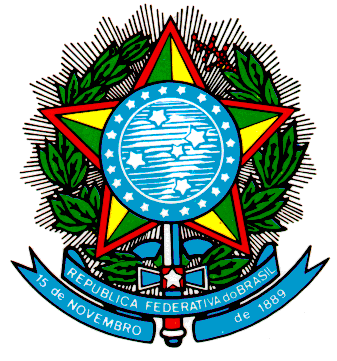 Ministério de Minas e Energia
Consultoria JurídicaTITULAR DO PROJETOTITULAR DO PROJETOTITULAR DO PROJETOTITULAR DO PROJETOTITULAR DO PROJETOTITULAR DO PROJETO01Razão SocialRazão SocialRazão Social02CNPJParque Eólico Curral de Pedras I S.A.Parque Eólico Curral de Pedras I S.A.Parque Eólico Curral de Pedras I S.A.21.541.973/0001-0803LogradouroLogradouroLogradouro04NúmeroRua Doutor José PerobaRua Doutor José PerobaRua Doutor José Peroba29705Complemento06Bairro/Distrito07CEPSalas 1407 e 1408Stiep41770-23508Município09UF10TelefoneSalvadorBA(41) 3091-150011Outorga de Autorização Outorga de Autorização Outorga de Autorização Outorga de Autorização Outorga de Autorização Portaria MME nº 111, de 1º de abril de 2015.Portaria MME nº 111, de 1º de abril de 2015.Portaria MME nº 111, de 1º de abril de 2015.Portaria MME nº 111, de 1º de abril de 2015.Portaria MME nº 111, de 1º de abril de 2015.12REPRESENTANTES LEGAIS DA EMPRESA TITULAR DO PROJETOREPRESENTANTES LEGAIS DA EMPRESA TITULAR DO PROJETOLuiz Fernando Cordeiro.                        Luiz Fernando Cordeiro.                        CPF: 850.584.089-53. Alessandro da Silva Oliveira.Alessandro da Silva Oliveira.CPF: 027.365.839-57.13RELAÇÃO DOS ACIONISTAS DA EMPRESA TITULAR DO PROJETO (Cia. Fechada)RELAÇÃO DOS ACIONISTAS DA EMPRESA TITULAR DO PROJETO (Cia. Fechada)RELAÇÃO DOS ACIONISTAS DA EMPRESA TITULAR DO PROJETO (Cia. Fechada)Razão SocialRazão SocialCNPJParticipação (%)CEA - Centrais Eólicas Assuruá S.A.CEA - Centrais Eólicas Assuruá S.A.10.187.906/0001-10100%14PESSOA JURÍDICA CONTROLADORA DA EMPRESA TITULAR DO PROJETO (Cia. Aberta)PESSOA JURÍDICA CONTROLADORA DA EMPRESA TITULAR DO PROJETO (Cia. Aberta)Razão SocialRazão SocialCNPJNão se aplica. Não se aplica. Não se aplica.CARACTERÍSTICAS DO PROJETOCARACTERÍSTICAS DO PROJETO15DenominaçãoEOL Curral de Pedras I.EOL Curral de Pedras I.16DescriçãoCentral Geradora Eólica com 20.000 kW de capacidade instalada, constituída por dez Unidades Geradoras e Sistema de Transmissão de Interesse Restrito.Central Geradora Eólica com 20.000 kW de capacidade instalada, constituída por dez Unidades Geradoras e Sistema de Transmissão de Interesse Restrito.17 Localização [Município(s)/UF(s)]Município Gentio do Ouro, Estado da Bahia.Município Gentio do Ouro, Estado da Bahia.18 Data Prevista para Entrada em Operação 1º de outubro de 2017.1º de outubro de 2017.